Ответственность за граффити и незаконное нанесение надписейПисать на стенах нехорошо, — это знает каждый ребенок. Нанесение на стены домов различного рода надписей, рисунков относится к проявлениям хулиганства и вандализма, любая надпись на стене является нелегальной, если, конечно, не было получено разрешение от собственника. Художники граффити и граждане, «занимающиеся написанием на стенах», наносят своим творчеством финансовый ущерб, как собственникам зданий, так и местному бюджету, ведь очищение домов от несанкционированных надписей и рисунков обходится городу в круглую сумму, которую можно было бы потратить на полезные нужды.В связи с участившимися случаями правонарушений в данной сфере, администрация школы напоминает об ответственности, предусмотренной действующим законодательством.Административная ответственность несовершеннолетних, достигших 16 лет:Согласно статьи 7.17.  Кодекса об административных правонарушениях, уничтожение или повреждение чужого имущества, если эти действия не повлекли причинение значительного ущерба, влечет наложение штрафа в размере от трехсот до пятисот рублей (значительный ущерб гражданину определяется с учетом его имущественного положения, но не может составлять менее двух тысяч пятисот рублей)Согласно статьи 20.1.  Кодекса об административных правонарушениях, мелкое хулиганство, то есть нарушение общественного порядка, выражающее явное неуважение к обществу, сопровождающееся уничтожением или повреждением чужого имущества, влечет наложение штрафа в размере от пятисот до одной тысячи рублей. Те же действия, сопряженные с неповиновением законному требованию представителя власти либо лица, исполняющего обязанности по охране общественного порядка или пресекающего нарушение общественного порядка, влекут наложение штрафа в размере от одной тысячи до двух тысяч пятисот рублей.Напомним, что за несовершеннолетних, совершивших административные правонарушения, но не достигших 16 лет, административную ответственность несут родители по ст.5.35. (Неисполнение или ненадлежащее исполнение обязанностей по воспитанию, влечет предупреждение или наложение штрафа в размере от ста до пятисот рублей).Уголовная ответственность несовершеннолетних, достигших 14 лет:Согласно статьи 214  Уголовного кодекса, вандализм, то есть осквернение зданий или иных сооружений, порча имущества на общественном транспорте или в иных общественных местах, может наказываться штрафом в размере до сорока тысяч рублей, а также арестом на срок до трех месяцев. Те же деяния, совершенные группой лиц, а равно по мотивам политической, идеологической, расовой, национальной или религиозной ненависти или вражды либо по мотивам ненависти или вражды в отношении какой-либо социальной группы, могут наказываться ограничением, а также лишением свободы на срок до трех лет.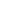 Уголовная ответственность несовершеннолетних, достигших 16 лет:Согласно статьи 280  Уголовного кодекса, публичные призывы к осуществлению экстремистской деятельности, могут наказываться штрафом в размере до трехсот тысяч рублей, а также лишением свободы на срок до трех лет.Согласно статьи 282  Уголовного кодекса, действия, направленные на возбуждение ненависти либо вражды, а также на унижение достоинства человека либо группы лиц по признакам пола, расы, национальности, языка, происхождения, отношения к религии, а равно принадлежности к какой-либо социальной группе, совершенные публично, могут наказываться штрафом в размере от ста тысяч до трехсот тысяч рублей, а также лишением свободы на срок до двух лет.На первый взгляд может показаться, что приведенные статьи к непризнанным гениям живописи не имеют никакого отношения, но это не так. Если в рисунке или надписи будет содержаться малейший намек на экстремизм, возбуждение ненависти, вражды по признакам пола, расы, национальности, языка, происхождения, отношения к религии, то при квалификации действий виновного могут быть применены указанные статьи.